РАСПОРЯЖЕНИЕГЛАВЫ ЧУВАШСКОЙ РЕСПУБЛИКИВ соответствии с Указом Главы Чувашской Республики от 21 марта 2018 г. N 30 "О Совете по развитию добровольчества (волонтерства) при Главе Чувашской Республики" утвердить прилагаемый состав Совета по развитию добровольчества (волонтерства) при Главе Чувашской Республики по должностям.(в ред. Распоряжения Главы ЧР от 14.01.2021 N 5-рг)ГлаваЧувашской РеспубликиМ.ИГНАТЬЕВг. Чебоксары2 апреля 2018 годаN 120-ргУтвержденраспоряжением ГлавыЧувашской Республикиот 02.04.2018 N 120-ргСОСТАВСОВЕТА ПО РАЗВИТИЮ ДОБРОВОЛЬЧЕСТВА (ВОЛОНТЕРСТВА)ПРИ ГЛАВЕ ЧУВАШСКОЙ РЕСПУБЛИКИ ПО ДОЛЖНОСТЯМГлава Чувашской Республики (председатель Совета)Заместитель Председателя Кабинета Министров Чувашской Республики - министр здравоохранения Чувашской Республики (заместитель председателя Совета)(абзац введен Распоряжением Главы ЧР от 12.11.2021 N 668-рг)Абзац утратил силу. - Распоряжение Главы ЧР от 12.11.2021 N 668-ргНачальник Управления Главы Чувашской Республики по молодежной политике (секретарь Совета)(в ред. Распоряжения Главы ЧР от 09.06.2023 N 373-рг)Абзац утратил силу. - Распоряжение Главы ЧР от 12.11.2021 N 668-ргПервый заместитель Председателя Кабинета Министров Чувашской Республики - министр финансов Чувашской РеспубликиЗаместитель Председателя Кабинета Министров Чувашской Республики - министр сельского хозяйства Чувашской РеспубликиЗаместитель Председателя Кабинета Министров Чувашской Республики - министр экономического развития и имущественных отношений Чувашской РеспубликиАбзац утратил силу. - Распоряжение Главы ЧР от 12.11.2021 N 668-ргМинистр культуры, по делам национальностей и архивного дела Чувашской РеспубликиМинистр природных ресурсов и экологии Чувашской РеспубликиМинистр труда и социальной защиты Чувашской РеспубликиМинистр физической культуры и спорта Чувашской РеспубликиМинистр цифрового развития, информационной политики и массовых коммуникаций Чувашской РеспубликиПредседатель Государственного комитета Чувашской Республики по делам гражданской обороны и чрезвычайным ситуациямПредседатель Общественной палаты Чувашской Республики (по согласованию)Ректор федерального государственного бюджетного образовательного учреждения высшего образования "Чувашский государственный университет имени И.Н.Ульянова", председатель Совета ректоров высших учебных заведений Чувашской Республики (по согласованию)Ректор федерального государственного бюджетного образовательного учреждения высшего образования "Чувашский государственный аграрный университет" (по согласованию)Ректор федерального государственного бюджетного образовательного учреждения высшего образования "Чувашский государственный педагогический университет им. И.Я.Яковлева" (по согласованию)Директор бюджетного образовательного учреждения Чувашской Республики дополнительного образования "Центр молодежных инициатив"(в ред. Распоряжения Главы ЧР от 09.06.2023 N 373-рг)Директор Чебоксарской городской молодежной общественной организации "Волонтерский центр города Чебоксары" (по согласованию)Председатель правления общественной организации волонтерский альянс "АгроВыбор" (по согласованию)Председатель правления Чувашской республиканской общественной организации "Поисковый отряд "Гвардеец" (по согласованию)Председатель Чувашской республиканской общественной организации "Союз женщин Чувашии" (по согласованию)Председатель регионального штаба Чувашского регионального отделения Всероссийского общественного движения "Волонтеры Победы" (по согласованию)Региональный координатор общественного движения "Волонтеры культуры" Чувашской республиканской молодежной общественной организации "Республиканский волонтерский центр "Действуй" (по согласованию)Руководитель регионального штаба Чувашского регионального отделения молодежной общероссийской общественной организации "Российские Студенческие Отряды" (по согласованию)Руководитель Чувашской республиканской молодежной общественной организации "Республиканский волонтерский центр "Действуй" (по согласованию)Руководитель Чувашской республиканской общественной организации "Центр социального проектирования" (по согласованию)Координатор Чувашского регионального отделения Всероссийского общественного движения добровольцев в сфере здравоохранения "Волонтеры-медики" (по согласованию)Заместитель председателя правления Чувашской республиканской общественной организации по формированию гражданского общества "Союз активной молодежи" (по согласованию)Заместитель председателя Чувашской республиканской общественной организации "Православные добровольцы Чувашии" (по согласованию)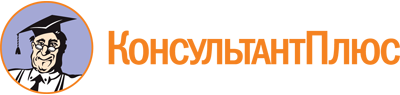 Распоряжение Главы ЧР от 02.04.2018 N 120-рг
(ред. от 09.06.2023)
<Об утверждении состава Совета по развитию добровольчества (волонтерства) при Главе Чувашской Республики по должностям>Документ предоставлен КонсультантПлюс

www.consultant.ru

Дата сохранения: 05.11.2023
 2 апреля 2018 годаN 120-ргСписок изменяющих документов(в ред. Распоряжений Главы ЧР от 28.06.2018 N 252-рг,от 20.12.2018 N 593-рг, от 24.01.2019 N 22-рг, от 25.04.2019 N 171-рг,от 14.05.2019 N 193-рг, от 19.06.2019 N 245-рг, от 02.09.2019 N 335-рг,от 29.11.2019 N 480-рг, от 06.05.2020 N 213-рг, от 02.06.2020 N 257-рг,от 13.08.2020 N 373-рг, от 18.09.2020 N 432-рг, от 15.10.2020 N 488-рг,от 28.10.2020 N 514-рг, от 14.01.2021 N 5-рг, от 12.11.2021 N 668-рг,от 09.06.2023 N 373-рг)Список изменяющих документов(в ред. Распоряжений Главы ЧР от 14.01.2021 N 5-рг, от 12.11.2021 N 668-рг,от 09.06.2023 N 373-рг)